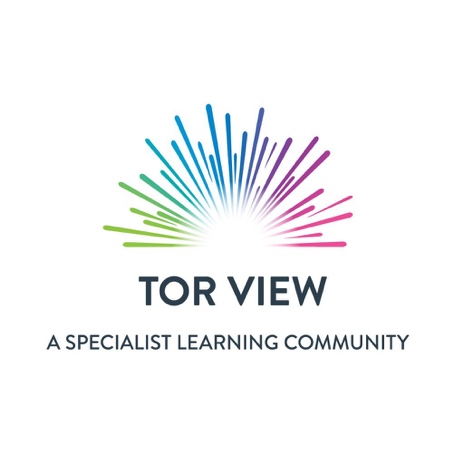 Long Term MappingDANCE KS4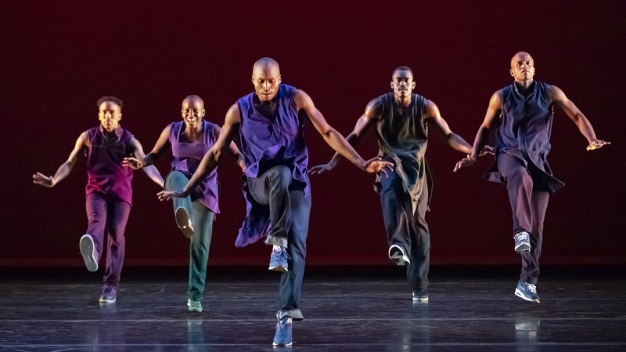 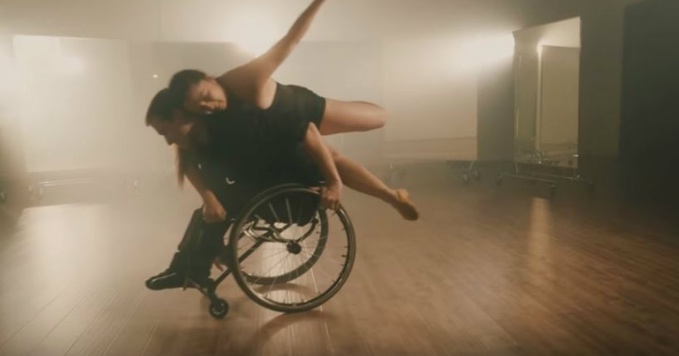 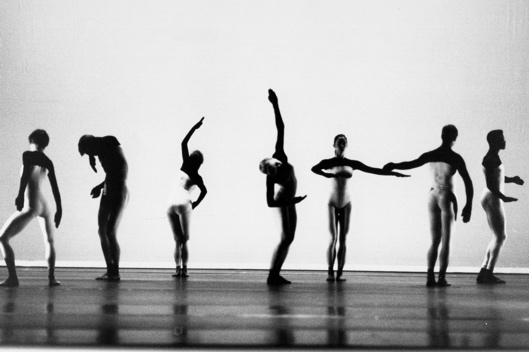 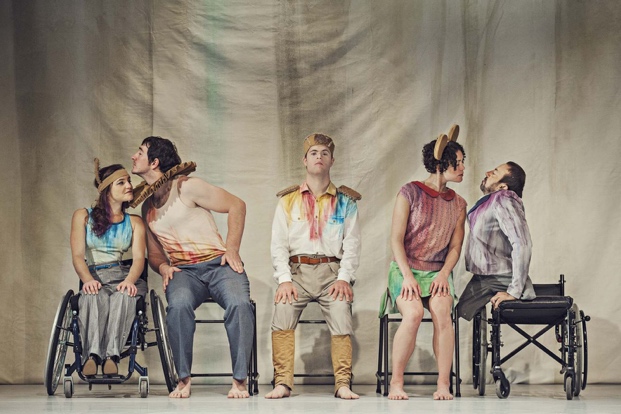 Cycle 1Cycle 2(2022-2023)(2023-2024)Autumn1DANCE AROUND THE WORLDDANCE THROUGH THE AGESAutumn2DANCE AROUND THE WORLDDANCE THROUGH THE AGESSpring 1NUMBERSNARRATIVESpring 2NUMBERSMUSICAL THEATRESummer1VICTORIANSSPORTSummer2VICTORIANSSPORTKS4 DANCE MEDIUM-TERM PLANNINGKS4 DANCE MEDIUM-TERM PLANNINGKS4 DANCE MEDIUM-TERM PLANNINGKS4 DANCE MEDIUM-TERM PLANNINGKS4 DANCE MEDIUM-TERM PLANNINGKS4 DANCE MEDIUM-TERM PLANNINGKS4 DANCE MEDIUM-TERM PLANNINGKS4 DANCE MEDIUM-TERM PLANNINGKS4 DANCE MEDIUM-TERM PLANNINGKS4 DANCE MEDIUM-TERM PLANNINGKS4 DANCE MEDIUM-TERM PLANNINGKS4 DANCE MEDIUM-TERM PLANNINGKS4 DANCE MEDIUM-TERM PLANNINGKS4 DANCE MEDIUM-TERM PLANNINGKS4 DANCE MEDIUM-TERM PLANNINGKS4 DANCE MEDIUM-TERM PLANNINGKS4 DANCE MEDIUM-TERM PLANNINGKS4 DANCE MEDIUM-TERM PLANNINGAspiration for LifeAspiration for LifeAspiration for LifeAspiration for LifeDifferentiated, aspirational targets dependent on pupil needs.Differentiated, aspirational targets dependent on pupil needs.Differentiated, aspirational targets dependent on pupil needs.Differentiated, aspirational targets dependent on pupil needs.Language for LifeLanguage for LifeExplicit teaching/ exposure to new and know vocabulary.Explicit teaching/ exposure to new and know vocabulary.Explicit teaching/ exposure to new and know vocabulary.Learning for LifeLearning for LifeLearning for LifeOpportunities to develop cross curricular skills e.g. dramaOpportunities to develop cross curricular skills e.g. dramaSMSCSMSCSMSCSMSCCollaborative learning amongst whole key stage throughout topics / Peer assessment and acting upon feedback / Exposure to different time periods and cultures around the world / Encouragement for learners to work with independence.Collaborative learning amongst whole key stage throughout topics / Peer assessment and acting upon feedback / Exposure to different time periods and cultures around the world / Encouragement for learners to work with independence.Collaborative learning amongst whole key stage throughout topics / Peer assessment and acting upon feedback / Exposure to different time periods and cultures around the world / Encouragement for learners to work with independence.Collaborative learning amongst whole key stage throughout topics / Peer assessment and acting upon feedback / Exposure to different time periods and cultures around the world / Encouragement for learners to work with independence.Collaborative learning amongst whole key stage throughout topics / Peer assessment and acting upon feedback / Exposure to different time periods and cultures around the world / Encouragement for learners to work with independence.Collaborative learning amongst whole key stage throughout topics / Peer assessment and acting upon feedback / Exposure to different time periods and cultures around the world / Encouragement for learners to work with independence.Collaborative learning amongst whole key stage throughout topics / Peer assessment and acting upon feedback / Exposure to different time periods and cultures around the world / Encouragement for learners to work with independence.Collaborative learning amongst whole key stage throughout topics / Peer assessment and acting upon feedback / Exposure to different time periods and cultures around the world / Encouragement for learners to work with independence.Collaborative learning amongst whole key stage throughout topics / Peer assessment and acting upon feedback / Exposure to different time periods and cultures around the world / Encouragement for learners to work with independence.Collaborative learning amongst whole key stage throughout topics / Peer assessment and acting upon feedback / Exposure to different time periods and cultures around the world / Encouragement for learners to work with independence.Collaborative learning amongst whole key stage throughout topics / Peer assessment and acting upon feedback / Exposure to different time periods and cultures around the world / Encouragement for learners to work with independence.Collaborative learning amongst whole key stage throughout topics / Peer assessment and acting upon feedback / Exposure to different time periods and cultures around the world / Encouragement for learners to work with independence.Collaborative learning amongst whole key stage throughout topics / Peer assessment and acting upon feedback / Exposure to different time periods and cultures around the world / Encouragement for learners to work with independence.Collaborative learning amongst whole key stage throughout topics / Peer assessment and acting upon feedback / Exposure to different time periods and cultures around the world / Encouragement for learners to work with independence.Cycle 1To build on skills and knowledge of the basic elements of dance. To provide an encouraging environment to facilitate confidence, creativity & self-expressionDancer | Theatre Performer | Teacher | Dance Therapist | YouTuber | Movement Photographer | Stunt Performer | Theatre Blogger | Dance CriticDANCE AROUND THE WORLDDANCE AROUND THE WORLDDANCE AROUND THE WORLDDANCE AROUND THE WORLDDANCE AROUND THE WORLDDANCE AROUND THE WORLDNUMBERSNUMBERSNUMBERSNUMBERSNUMBERSTHE VICTORIANSTHE VICTORIANSTHE VICTORIANSTHE VICTORIANSCycle 1To build on skills and knowledge of the basic elements of dance. To provide an encouraging environment to facilitate confidence, creativity & self-expressionDancer | Theatre Performer | Teacher | Dance Therapist | YouTuber | Movement Photographer | Stunt Performer | Theatre Blogger | Dance CriticAutumn 17 weeksAutumn 17 weeksAutumn 17 weeksAutumn 17 weeksAutumn 27 weeksAutumn 27 weeksSpring 16 weeksSpring 16 weeksSpring 16 weeksSpring 26 weeksSpring 26 weeksSummer 15 weeksSummer 15 weeksSummer 15 weeksSummer 27 weeksCycle 1To build on skills and knowledge of the basic elements of dance. To provide an encouraging environment to facilitate confidence, creativity & self-expressionDancer | Theatre Performer | Teacher | Dance Therapist | YouTuber | Movement Photographer | Stunt Performer | Theatre Blogger | Dance CriticSkill Focus: ActionsSkill Focus: ActionsSkill Focus: ActionsSkill Focus: ActionsSkill Focus: ActionsSkill Focus: ActionsSkill Focus: SpaceSkill Focus: SpaceSkill Focus: SpaceSkill Focus: RelationshipsSkill Focus: RelationshipsSkill Focus: DynamicsSkill Focus: DynamicsSkill Focus: DynamicsSkill Focus: DynamicsCycle 1To build on skills and knowledge of the basic elements of dance. To provide an encouraging environment to facilitate confidence, creativity & self-expressionDancer | Theatre Performer | Teacher | Dance Therapist | YouTuber | Movement Photographer | Stunt Performer | Theatre Blogger | Dance CriticDiscover different ACTIONS through exploring, selecting and refining movements. Exhibit these through performance and evaluation opportunities. Discover different ACTIONS through exploring, selecting and refining movements. Exhibit these through performance and evaluation opportunities. Discover different ACTIONS through exploring, selecting and refining movements. Exhibit these through performance and evaluation opportunities. Discover different ACTIONS through exploring, selecting and refining movements. Exhibit these through performance and evaluation opportunities. Discover different ACTIONS through exploring, selecting and refining movements. Exhibit these through performance and evaluation opportunities. Discover different ACTIONS through exploring, selecting and refining movements. Exhibit these through performance and evaluation opportunities. Discover SPACE & RELATIONSHIPS through exploring, selecting and refining movements. Exhibit these through performance and evaluation opportunities.Discover SPACE & RELATIONSHIPS through exploring, selecting and refining movements. Exhibit these through performance and evaluation opportunities.Discover SPACE & RELATIONSHIPS through exploring, selecting and refining movements. Exhibit these through performance and evaluation opportunities.Discover SPACE & RELATIONSHIPS through exploring, selecting and refining movements. Exhibit these through performance and evaluation opportunities.Discover SPACE & RELATIONSHIPS through exploring, selecting and refining movements. Exhibit these through performance and evaluation opportunities.Discover DYNAMICS through exploring, selecting and refining movements. Exhibit these through performance and evaluation opportunities.Discover DYNAMICS through exploring, selecting and refining movements. Exhibit these through performance and evaluation opportunities.Discover DYNAMICS through exploring, selecting and refining movements. Exhibit these through performance and evaluation opportunities.Discover DYNAMICS through exploring, selecting and refining movements. Exhibit these through performance and evaluation opportunities.Cycle 1To build on skills and knowledge of the basic elements of dance. To provide an encouraging environment to facilitate confidence, creativity & self-expressionDancer | Theatre Performer | Teacher | Dance Therapist | YouTuber | Movement Photographer | Stunt Performer | Theatre Blogger | Dance CriticSUGGESTED MUSICSUGGESTED MUSICSUGGESTED MUSICSUGGESTED MUSICSUGGESTED MUSICSUGGESTED MUSICSUGGESTED MUSICSUGGESTED MUSICSUGGESTED MUSICSUGGESTED MUSICSUGGESTED MUSICSUGGESTED MUSICSUGGESTED MUSICSUGGESTED MUSICSUGGESTED MUSICCycle 1To build on skills and knowledge of the basic elements of dance. To provide an encouraging environment to facilitate confidence, creativity & self-expressionDancer | Theatre Performer | Teacher | Dance Therapist | YouTuber | Movement Photographer | Stunt Performer | Theatre Blogger | Dance CriticHe Lives in You(Lion King the Musical)Wade in the Water(Howard Roberts/Alvin Ailey)Africa(Shakira)Rock My Soul(Lee Humphrey Singers) Despacito(Luif Fonsi)He Lives in You(Lion King the Musical)Wade in the Water(Howard Roberts/Alvin Ailey)Africa(Shakira)Rock My Soul(Lee Humphrey Singers) Despacito(Luif Fonsi)He Lives in You(Lion King the Musical)Wade in the Water(Howard Roberts/Alvin Ailey)Africa(Shakira)Rock My Soul(Lee Humphrey Singers) Despacito(Luif Fonsi)He Lives in You(Lion King the Musical)Wade in the Water(Howard Roberts/Alvin Ailey)Africa(Shakira)Rock My Soul(Lee Humphrey Singers) Despacito(Luif Fonsi)Baila Morena Flamenco(Zumba)Shakesenora(Pitbull)Preparing for the Dragon Dance(Dragon Power)Capoeira Music(Halosamua)Jai Ho(A R Rahmen)Baila Morena Flamenco(Zumba)Shakesenora(Pitbull)Preparing for the Dragon Dance(Dragon Power)Capoeira Music(Halosamua)Jai Ho(A R Rahmen)Mambo Number 5(Lou Bega)ABC(The Jackson 5)Alt. Easy Love(Sigala)Disco 2000(Pulp)Mambo Number 5(Lou Bega)ABC(The Jackson 5)Alt. Easy Love(Sigala)Disco 2000(Pulp)Mambo Number 5(Lou Bega)ABC(The Jackson 5)Alt. Easy Love(Sigala)Disco 2000(Pulp)5 Colours in her HairMcFly22(Taylor Swift)One Vision(Queen)7 Nation Army(The White Stripes)5 Colours in her HairMcFly22(Taylor Swift)One Vision(Queen)7 Nation Army(The White Stripes)Tubular Bells(Mile Oldfield)JerusalemSherlock Holmes(Hanz Zimmer)Tubular Bells(Mile Oldfield)JerusalemSherlock Holmes(Hanz Zimmer)Tubular Bells(Mile Oldfield)JerusalemSherlock Holmes(Hanz Zimmer)Clockwork(Jazz Fezz)Glasgow Low Theme(Slow waltz - ballroom)Cycle 1To build on skills and knowledge of the basic elements of dance. To provide an encouraging environment to facilitate confidence, creativity & self-expressionDancer | Theatre Performer | Teacher | Dance Therapist | YouTuber | Movement Photographer | Stunt Performer | Theatre Blogger | Dance CriticVOCABULARYVOCABULARYVOCABULARYVOCABULARYVOCABULARYVOCABULARYVOCABULARYVOCABULARYVOCABULARYVOCABULARYVOCABULARYVOCABULARYVOCABULARYVOCABULARYVOCABULARYCycle 1To build on skills and knowledge of the basic elements of dance. To provide an encouraging environment to facilitate confidence, creativity & self-expressionDancer | Theatre Performer | Teacher | Dance Therapist | YouTuber | Movement Photographer | Stunt Performer | Theatre Blogger | Dance CriticThe Five Basic Body ActionsThe Five Basic Body ActionsThe Five Basic Body ActionsThe Five Basic Body ActionsJumpTravelStillness (balance)GestureTurnJumpTravelStillness (balance)GestureTurn DirectionPathwaysLevelsFocus DirectionPathwaysLevelsFocus DirectionPathwaysLevelsFocusSoloDuetGroupUnisonCanonSoloDuetGroupUnisonCanonRhythmSpeed Body tensionTempoRhythmSpeed Body tensionTempoRhythmSpeed Body tensionTempoRhythmSpeed Body tensionTempoCycle 1To build on skills and knowledge of the basic elements of dance. To provide an encouraging environment to facilitate confidence, creativity & self-expressionDancer | Theatre Performer | Teacher | Dance Therapist | YouTuber | Movement Photographer | Stunt Performer | Theatre Blogger | Dance CriticDelivered through the teaching of a MotifDelivered through the teaching of a MotifDelivered through the teaching of a MotifDelivered through the teaching of a MotifJumpTravelStillness (balance)GestureTurnJumpTravelStillness (balance)GestureTurn DirectionPathwaysLevelsFocus DirectionPathwaysLevelsFocus DirectionPathwaysLevelsFocusSoloDuetGroupUnisonCanonSoloDuetGroupUnisonCanonRhythmSpeed Body tensionTempoRhythmSpeed Body tensionTempoRhythmSpeed Body tensionTempoRhythmSpeed Body tensionTempoCycle 1To build on skills and knowledge of the basic elements of dance. To provide an encouraging environment to facilitate confidence, creativity & self-expressionDancer | Theatre Performer | Teacher | Dance Therapist | YouTuber | Movement Photographer | Stunt Performer | Theatre Blogger | Dance CriticIMPLEMENTATIONIMPLEMENTATIONIMPLEMENTATIONIMPLEMENTATIONIMPLEMENTATIONIMPLEMENTATIONIMPLEMENTATIONIMPLEMENTATIONIMPLEMENTATIONIMPLEMENTATIONIMPLEMENTATIONIMPLEMENTATIONIMPLEMENTATIONIMPLEMENTATIONIMPLEMENTATIONCycle 1To build on skills and knowledge of the basic elements of dance. To provide an encouraging environment to facilitate confidence, creativity & self-expressionDancer | Theatre Performer | Teacher | Dance Therapist | YouTuber | Movement Photographer | Stunt Performer | Theatre Blogger | Dance CriticCycle 1To build on skills and knowledge of the basic elements of dance. To provide an encouraging environment to facilitate confidence, creativity & self-expressionDancer | Theatre Performer | Teacher | Dance Therapist | YouTuber | Movement Photographer | Stunt Performer | Theatre Blogger | Dance CriticWeekWeek12-34-56-78-1010-12Introduction: Get to know each otherAfrica: Gesture & Jump (tribal)Spain: Gesture & Turn (flamenco)China: Gesture & Travel (theatrical)Brazil: Gesture & Stillness (capoeira)India: All Actions (Bhangra/Bollywood)Introduction: Get to know each otherAfrica: Gesture & Jump (tribal)Spain: Gesture & Turn (flamenco)China: Gesture & Travel (theatrical)Brazil: Gesture & Stillness (capoeira)India: All Actions (Bhangra/Bollywood)Introduction: Get to know each otherAfrica: Gesture & Jump (tribal)Spain: Gesture & Turn (flamenco)China: Gesture & Travel (theatrical)Brazil: Gesture & Stillness (capoeira)India: All Actions (Bhangra/Bollywood)1-23-45-67-89-101-23-45-67-89-10Solo exploration (motif- direction)Duet (pathways & focus)Duet (pair choreography) Lottery Dance (group choreography)Whole class DanceSolo exploration (motif- direction)Duet (pathways & focus)Duet (pair choreography) Lottery Dance (group choreography)Whole class DanceSolo exploration (motif- direction)Duet (pathways & focus)Duet (pair choreography) Lottery Dance (group choreography)Whole class Dance1234-5678-910-11Motif & Development DynamicsTempo (Teach led choreography) Victorian Life (group choreography)Waltz (Pair choreography)Shine Festival RehearsalsShine Festival RehearsalsShine Festival PerformanceMotif & Development DynamicsTempo (Teach led choreography) Victorian Life (group choreography)Waltz (Pair choreography)Shine Festival RehearsalsShine Festival RehearsalsShine Festival PerformanceMotif & Development DynamicsTempo (Teach led choreography) Victorian Life (group choreography)Waltz (Pair choreography)Shine Festival RehearsalsShine Festival RehearsalsShine Festival PerformanceCycle 1INTENTCAREERSWeekWeek12-34-56-78-1010-12Introduction: Get to know each otherAfrica: Gesture & Jump (tribal)Spain: Gesture & Turn (flamenco)China: Gesture & Travel (theatrical)Brazil: Gesture & Stillness (capoeira)India: All Actions (Bhangra/Bollywood)Introduction: Get to know each otherAfrica: Gesture & Jump (tribal)Spain: Gesture & Turn (flamenco)China: Gesture & Travel (theatrical)Brazil: Gesture & Stillness (capoeira)India: All Actions (Bhangra/Bollywood)Introduction: Get to know each otherAfrica: Gesture & Jump (tribal)Spain: Gesture & Turn (flamenco)China: Gesture & Travel (theatrical)Brazil: Gesture & Stillness (capoeira)India: All Actions (Bhangra/Bollywood)1-23-45-67-89-101-23-45-67-89-10Solo exploration (motif- direction)Duet (pathways & focus)Duet (pair choreography) Lottery Dance (group choreography)Whole class DanceSolo exploration (motif- direction)Duet (pathways & focus)Duet (pair choreography) Lottery Dance (group choreography)Whole class DanceSolo exploration (motif- direction)Duet (pathways & focus)Duet (pair choreography) Lottery Dance (group choreography)Whole class Dance1234-5678-910-11Motif & Development DynamicsTempo (Teach led choreography) Victorian Life (group choreography)Waltz (Pair choreography)Shine Festival RehearsalsShine Festival RehearsalsShine Festival PerformanceMotif & Development DynamicsTempo (Teach led choreography) Victorian Life (group choreography)Waltz (Pair choreography)Shine Festival RehearsalsShine Festival RehearsalsShine Festival PerformanceMotif & Development DynamicsTempo (Teach led choreography) Victorian Life (group choreography)Waltz (Pair choreography)Shine Festival RehearsalsShine Festival RehearsalsShine Festival PerformanceKS4 DANCE MEDIUM-TERM PLANNINGKS4 DANCE MEDIUM-TERM PLANNINGKS4 DANCE MEDIUM-TERM PLANNINGKS4 DANCE MEDIUM-TERM PLANNINGKS4 DANCE MEDIUM-TERM PLANNINGKS4 DANCE MEDIUM-TERM PLANNINGKS4 DANCE MEDIUM-TERM PLANNINGKS4 DANCE MEDIUM-TERM PLANNINGKS4 DANCE MEDIUM-TERM PLANNINGKS4 DANCE MEDIUM-TERM PLANNINGKS4 DANCE MEDIUM-TERM PLANNINGKS4 DANCE MEDIUM-TERM PLANNINGKS4 DANCE MEDIUM-TERM PLANNINGKS4 DANCE MEDIUM-TERM PLANNINGKS4 DANCE MEDIUM-TERM PLANNINGKS4 DANCE MEDIUM-TERM PLANNINGKS4 DANCE MEDIUM-TERM PLANNINGAspiration for LifeAspiration for LifeAspiration for LifeAspiration for LifeDifferentiated, aspirational targets dependent on pupil needs.Differentiated, aspirational targets dependent on pupil needs.Differentiated, aspirational targets dependent on pupil needs.Differentiated, aspirational targets dependent on pupil needs.Language for LifeLanguage for LifeExplicit teaching/ exposure to new and know vocabulary.Explicit teaching/ exposure to new and know vocabulary.Learning for LifeLearning for LifeLearning for LifeOpportunities to develop cross curricular skills e.g. dramaOpportunities to develop cross curricular skills e.g. dramaCycle 2To build on skills and knowledge of the basic elements of dance. To provide an encouraging environment to facilitate confidence, creativity & self-expressionDancer | Theatre Performer | Teacher | Dance Therapist | YouTuber | Movement Photographer | Stunt Performer | Theatre Blogger | Dance CriticDANCE THROUGH TIMEDANCE THROUGH TIMEDANCE THROUGH TIMEDANCE THROUGH TIMEDANCE THROUGH TIMEDANCE THROUGH TIMENARRATIVENARRATIVEMUSICAL THEATREMUSICAL THEATRESPORTSPORTSPORTSPORTCycle 2To build on skills and knowledge of the basic elements of dance. To provide an encouraging environment to facilitate confidence, creativity & self-expressionDancer | Theatre Performer | Teacher | Dance Therapist | YouTuber | Movement Photographer | Stunt Performer | Theatre Blogger | Dance CriticAutumn 17 weeksAutumn 17 weeksAutumn 17 weeksAutumn 17 weeksAutumn 27 weeksAutumn 27 weeksSpring 16 weeksSpring 16 weeksSpring 26 weeksSpring 26 weeksSummer 15 weeksSummer 15 weeksSummer 15 weeksSummer 27 weeksCycle 2To build on skills and knowledge of the basic elements of dance. To provide an encouraging environment to facilitate confidence, creativity & self-expressionDancer | Theatre Performer | Teacher | Dance Therapist | YouTuber | Movement Photographer | Stunt Performer | Theatre Blogger | Dance CriticSkill Focus: ActionsSkill Focus: ActionsSkill Focus: ActionsSkill Focus: ActionsSkill Focus: ActionsSkill Focus: ActionsSkill Focus: SpaceSkill Focus: SpaceSkill Focus: RelationshipsSkill Focus: RelationshipsSkill Focus: DynamicsSkill Focus: DynamicsSkill Focus: DynamicsSkill Focus: DynamicsCycle 2To build on skills and knowledge of the basic elements of dance. To provide an encouraging environment to facilitate confidence, creativity & self-expressionDancer | Theatre Performer | Teacher | Dance Therapist | YouTuber | Movement Photographer | Stunt Performer | Theatre Blogger | Dance CriticDiscover different ACTIONS through exploring, selecting and refining movements. Exhibit these through performance and evaluation opportunities. Discover different ACTIONS through exploring, selecting and refining movements. Exhibit these through performance and evaluation opportunities. Discover different ACTIONS through exploring, selecting and refining movements. Exhibit these through performance and evaluation opportunities. Discover different ACTIONS through exploring, selecting and refining movements. Exhibit these through performance and evaluation opportunities. Discover different ACTIONS through exploring, selecting and refining movements. Exhibit these through performance and evaluation opportunities. Discover different ACTIONS through exploring, selecting and refining movements. Exhibit these through performance and evaluation opportunities. Discover SPACE & RELATIONSHIPS through exploring, selecting and refining movements. Exhibit these through performance and evaluation opportunities.Discover SPACE & RELATIONSHIPS through exploring, selecting and refining movements. Exhibit these through performance and evaluation opportunities.Discover SPACE & RELATIONSHIPS through exploring, selecting and refining movements. Exhibit these through performance and evaluation opportunities.Discover SPACE & RELATIONSHIPS through exploring, selecting and refining movements. Exhibit these through performance and evaluation opportunities.Discover DYNAMICS through exploring, selecting and refining movements. Exhibit these through performance and evaluation opportunities.Discover DYNAMICS through exploring, selecting and refining movements. Exhibit these through performance and evaluation opportunities.Discover DYNAMICS through exploring, selecting and refining movements. Exhibit these through performance and evaluation opportunities.Discover DYNAMICS through exploring, selecting and refining movements. Exhibit these through performance and evaluation opportunities.Cycle 2To build on skills and knowledge of the basic elements of dance. To provide an encouraging environment to facilitate confidence, creativity & self-expressionDancer | Theatre Performer | Teacher | Dance Therapist | YouTuber | Movement Photographer | Stunt Performer | Theatre Blogger | Dance CriticSUGGESTED MUSICSUGGESTED MUSICSUGGESTED MUSICSUGGESTED MUSICSUGGESTED MUSICSUGGESTED MUSICSUGGESTED MUSICSUGGESTED MUSICSUGGESTED MUSICSUGGESTED MUSICSUGGESTED MUSICSUGGESTED MUSICSUGGESTED MUSICSUGGESTED MUSICCycle 2To build on skills and knowledge of the basic elements of dance. To provide an encouraging environment to facilitate confidence, creativity & self-expressionDancer | Theatre Performer | Teacher | Dance Therapist | YouTuber | Movement Photographer | Stunt Performer | Theatre Blogger | Dance CriticBALLETDance of the Cygnets(Swan Lake)Comptine d’un aute été, l’aprés-midi(Yann Tiersen)CHARLESTONSing Sing Sing(Benny Goodman)Bang Bang(Wil-i-am)THE LINDY HOPPencil full of Lead(Paolo Nutini)Grove is in the HeartThe Puppini SistersBALLETDance of the Cygnets(Swan Lake)Comptine d’un aute été, l’aprés-midi(Yann Tiersen)CHARLESTONSing Sing Sing(Benny Goodman)Bang Bang(Wil-i-am)THE LINDY HOPPencil full of Lead(Paolo Nutini)Grove is in the HeartThe Puppini SistersBALLETDance of the Cygnets(Swan Lake)Comptine d’un aute été, l’aprés-midi(Yann Tiersen)CHARLESTONSing Sing Sing(Benny Goodman)Bang Bang(Wil-i-am)THE LINDY HOPPencil full of Lead(Paolo Nutini)Grove is in the HeartThe Puppini SistersBALLETDance of the Cygnets(Swan Lake)Comptine d’un aute été, l’aprés-midi(Yann Tiersen)CHARLESTONSing Sing Sing(Benny Goodman)Bang Bang(Wil-i-am)THE LINDY HOPPencil full of Lead(Paolo Nutini)Grove is in the HeartThe Puppini SistersCONTEMPORARYBreathe Me(Sia)Skinny Love(Birdy)Lost Without YouFreya RidingHIP HOPIt’s Tricky(Run DMC)Push it Real GoodSalt ‘n’ PepaIt’s Like That(Run DMC)CONTEMPORARYBreathe Me(Sia)Skinny Love(Birdy)Lost Without YouFreya RidingHIP HOPIt’s Tricky(Run DMC)Push it Real GoodSalt ‘n’ PepaIt’s Like That(Run DMC)*Linked to English learning & following chosen narrative.Suggested TextsHoles(Louis Sacher)Into Thin Air(Jon Krakauer)Lord of the Flies(William Golding)*Linked to English learning & following chosen narrative.Suggested TextsHoles(Louis Sacher)Into Thin Air(Jon Krakauer)Lord of the Flies(William Golding)All that Jazz(Chicago)Jellicle Ball(Cats)Step in Time(Mary Poppins)Prologue(West Side Story)Buenos Aires(Evita)Electricity(Billy Elliot)One(A Chorus Line)All that Jazz(Chicago)Jellicle Ball(Cats)Step in Time(Mary Poppins)Prologue(West Side Story)Buenos Aires(Evita)Electricity(Billy Elliot)One(A Chorus Line)You’ll Never Walk Alone(Rogers & Hammerstein)Liverpool FCEye of the Tiger(Survivor)Rocky ThemeAbide with Me(Emile Sande)FA Cup & London OlympicsChariots of Fire(Vangelis)Bizet(Carmen Prelude)Formula 1 You’ll Never Walk Alone(Rogers & Hammerstein)Liverpool FCEye of the Tiger(Survivor)Rocky ThemeAbide with Me(Emile Sande)FA Cup & London OlympicsChariots of Fire(Vangelis)Bizet(Carmen Prelude)Formula 1 You’ll Never Walk Alone(Rogers & Hammerstein)Liverpool FCEye of the Tiger(Survivor)Rocky ThemeAbide with Me(Emile Sande)FA Cup & London OlympicsChariots of Fire(Vangelis)Bizet(Carmen Prelude)Formula 1 Zadok the Priest(Handel) The Champions LeagueNessun Dorma(Puccini)The World CupBoléro(Ravel)Olympics: Torvill & Dean Swing Low Sweet Chariot(UB40)Rugby World CupWaka Waka(Shakira)South African World CupCycle 2To build on skills and knowledge of the basic elements of dance. To provide an encouraging environment to facilitate confidence, creativity & self-expressionDancer | Theatre Performer | Teacher | Dance Therapist | YouTuber | Movement Photographer | Stunt Performer | Theatre Blogger | Dance CriticVOCABULARYVOCABULARYVOCABULARYVOCABULARYVOCABULARYVOCABULARYVOCABULARYVOCABULARYVOCABULARYVOCABULARYVOCABULARYVOCABULARYVOCABULARYVOCABULARYCycle 2To build on skills and knowledge of the basic elements of dance. To provide an encouraging environment to facilitate confidence, creativity & self-expressionDancer | Theatre Performer | Teacher | Dance Therapist | YouTuber | Movement Photographer | Stunt Performer | Theatre Blogger | Dance CriticThe Five Basic Body ActionsThe Five Basic Body ActionsThe Five Basic Body ActionsThe Five Basic Body ActionsJumpTravelStillness (balance)GestureTurnJumpTravelStillness (balance)GestureTurn DirectionPathwaysLevelsFocus DirectionPathwaysLevelsFocusSoloDuetGroupUnisonCanonSoloDuetGroupUnisonCanonRhythmSpeed Body tensionTempoRhythmSpeed Body tensionTempoRhythmSpeed Body tensionTempoRhythmSpeed Body tensionTempoCycle 2To build on skills and knowledge of the basic elements of dance. To provide an encouraging environment to facilitate confidence, creativity & self-expressionDancer | Theatre Performer | Teacher | Dance Therapist | YouTuber | Movement Photographer | Stunt Performer | Theatre Blogger | Dance CriticDelivered through the teaching of a MotifDelivered through the teaching of a MotifDelivered through the teaching of a MotifDelivered through the teaching of a MotifJumpTravelStillness (balance)GestureTurnJumpTravelStillness (balance)GestureTurn DirectionPathwaysLevelsFocus DirectionPathwaysLevelsFocusSoloDuetGroupUnisonCanonSoloDuetGroupUnisonCanonRhythmSpeed Body tensionTempoRhythmSpeed Body tensionTempoRhythmSpeed Body tensionTempoRhythmSpeed Body tensionTempoCycle 2To build on skills and knowledge of the basic elements of dance. To provide an encouraging environment to facilitate confidence, creativity & self-expressionDancer | Theatre Performer | Teacher | Dance Therapist | YouTuber | Movement Photographer | Stunt Performer | Theatre Blogger | Dance CriticIMPLEMENTATIONIMPLEMENTATIONIMPLEMENTATIONIMPLEMENTATIONIMPLEMENTATIONIMPLEMENTATIONIMPLEMENTATIONIMPLEMENTATIONIMPLEMENTATIONIMPLEMENTATIONIMPLEMENTATIONIMPLEMENTATIONIMPLEMENTATIONIMPLEMENTATIONCycle 2To build on skills and knowledge of the basic elements of dance. To provide an encouraging environment to facilitate confidence, creativity & self-expressionDancer | Theatre Performer | Teacher | Dance Therapist | YouTuber | Movement Photographer | Stunt Performer | Theatre Blogger | Dance CriticCycle 2To build on skills and knowledge of the basic elements of dance. To provide an encouraging environment to facilitate confidence, creativity & self-expressionDancer | Theatre Performer | Teacher | Dance Therapist | YouTuber | Movement Photographer | Stunt Performer | Theatre Blogger | Dance CriticWeekWeek12-34-56-78-1010-12Introduction: Get to know each otherBallet: Gesture & StillnessCharleston: Jump & TravelThe Lindy Hop: Jump & TurnContemporary: Gesture & TravelHip Hop: Gesture & TravelIntroduction: Get to know each otherBallet: Gesture & StillnessCharleston: Jump & TravelThe Lindy Hop: Jump & TurnContemporary: Gesture & TravelHip Hop: Gesture & TravelIntroduction: Get to know each otherBallet: Gesture & StillnessCharleston: Jump & TravelThe Lindy Hop: Jump & TurnContemporary: Gesture & TravelHip Hop: Gesture & TravelOral retelling of chosen story.Create a motifMotif Development (Direction)Motif Development (Level)Motif Development (Focus)Motif Development (Pathway)Oral retelling of chosen story.Create a motifMotif Development (Direction)Motif Development (Level)Motif Development (Focus)Motif Development (Pathway)Solo exploration (motif)Duet (choreography)Group Dance 1: UnisonGroup Dance 2: CanonGroup Dance RehearsalGroup Dance PerformanceSolo exploration (motif)Duet (choreography)Group Dance 1: UnisonGroup Dance 2: CanonGroup Dance RehearsalGroup Dance Performance1234-5678-910-11Tempo – slowTempo – fastSpeed – Different speeds of movement to tempoAccent the beat (Hard, sharp & quick)Shine Festival Chorography (dynamics focussed)Shine Festival RehearsalsShine Festival RehearsalsShine Festival PerformanceTempo – slowTempo – fastSpeed – Different speeds of movement to tempoAccent the beat (Hard, sharp & quick)Shine Festival Chorography (dynamics focussed)Shine Festival RehearsalsShine Festival RehearsalsShine Festival PerformanceTempo – slowTempo – fastSpeed – Different speeds of movement to tempoAccent the beat (Hard, sharp & quick)Shine Festival Chorography (dynamics focussed)Shine Festival RehearsalsShine Festival RehearsalsShine Festival PerformanceCycle 2INTENTCAREERSWeekWeek12-34-56-78-1010-12Introduction: Get to know each otherBallet: Gesture & StillnessCharleston: Jump & TravelThe Lindy Hop: Jump & TurnContemporary: Gesture & TravelHip Hop: Gesture & TravelIntroduction: Get to know each otherBallet: Gesture & StillnessCharleston: Jump & TravelThe Lindy Hop: Jump & TurnContemporary: Gesture & TravelHip Hop: Gesture & TravelIntroduction: Get to know each otherBallet: Gesture & StillnessCharleston: Jump & TravelThe Lindy Hop: Jump & TurnContemporary: Gesture & TravelHip Hop: Gesture & TravelOral retelling of chosen story.Create a motifMotif Development (Direction)Motif Development (Level)Motif Development (Focus)Motif Development (Pathway)Oral retelling of chosen story.Create a motifMotif Development (Direction)Motif Development (Level)Motif Development (Focus)Motif Development (Pathway)Solo exploration (motif)Duet (choreography)Group Dance 1: UnisonGroup Dance 2: CanonGroup Dance RehearsalGroup Dance PerformanceSolo exploration (motif)Duet (choreography)Group Dance 1: UnisonGroup Dance 2: CanonGroup Dance RehearsalGroup Dance Performance1234-5678-910-11Tempo – slowTempo – fastSpeed – Different speeds of movement to tempoAccent the beat (Hard, sharp & quick)Shine Festival Chorography (dynamics focussed)Shine Festival RehearsalsShine Festival RehearsalsShine Festival PerformanceTempo – slowTempo – fastSpeed – Different speeds of movement to tempoAccent the beat (Hard, sharp & quick)Shine Festival Chorography (dynamics focussed)Shine Festival RehearsalsShine Festival RehearsalsShine Festival PerformanceTempo – slowTempo – fastSpeed – Different speeds of movement to tempoAccent the beat (Hard, sharp & quick)Shine Festival Chorography (dynamics focussed)Shine Festival RehearsalsShine Festival RehearsalsShine Festival Performance